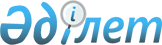 О внесении изменений в решение районного маслихата от 23 декабря 2016 года № 51/11 "О бюджете Актогайского района на 2017 - 2019 годы"
					
			Утративший силу
			
			
		
					Решение маслихата Актогайского района Павлодарской области от 28 сентября 2017 года № 104/20. Зарегистрировано Департаментом юстиции Павлодарской области 13 октября 2017 года № 5640. Утратило силу решением маслихата Актогайского района Павлодарской области от 30 января 2018 года № 159/28 (вводится в действие со дня его первого официального опубликования)
      Сноска. Утратило силу решением маслихата Актогайского района Павлодарской области от 30.01.2018 № 159/28 (вводится в действие со дня его первого официального опубликования). 
      В соответствии с пунктом 4 статьи 106 Бюджетного кодекса Республики Казахстан от 4 декабря 2008 года, подпунктом 1) пункта 1 статьи 6 Закона Республики Казахстан от 23 января 2001 года "О местном государственном управлении и самоуправлении в Республике Казахстан", Актогайский районный маслихат РЕШИЛ:
      1. Внести в решение районного маслихата от 23 декабря 2016 года № 51/11 "О бюджете Актогайского района на 2017 - 2019 годы" (зарегистрировано в Реестре государственной регистрации нормативных правовых актов за № 5331, опубликованное 14 января 2017 года в районной газете "Ауыл тынысы" - "Пульс села" за № 3) следующие изменения:
      в пункте 1:
      в подпункте 1):
      цифры "4767197" заменить цифрами "4889408";
      цифры "4411321" заменить цифрами "4533532";
      в подпункте 2) цифры "4815382" заменить цифрами "4937593";
      в пункте 6:
      цифры "81359" заменить цифрами "71141";
      цифры "23701" заменить цифрами "18954";
      в пункте 7 цифры "308910" заменить цифрами "446691";
      в пункте 9 цифры "8302" заменить цифрами "12855";
      приложение 1 к указанному решению изложить в новой редакции согласно приложению к настоящему решению.
      2. Контроль за выполнением настоящего решения возложить на постоянную комиссию Актогайского районного маслихата по бюджетной политике и экономического развития региона.
      3. Настоящее решение вводится в действие с 1 января 2017 года.  Бюджет района на 2017 год
(с изменениями)
					© 2012. РГП на ПХВ «Институт законодательства и правовой информации Республики Казахстан» Министерства юстиции Республики Казахстан
				
      Председатель сессии

Ш.Ж. Садвакасов

      Секретарь маслихата

Ж. Ш. Ташенев
Приложениек решению Актогайского
районного маслихата
от 28 сентября 2017 года
№ 104/20Приложение 1
к решению Актогайского
районного маслихата
от 23 декабря 2016 года № 51/11 
Категория
Категория
Категория
Категория
Сумма (тысяч тенге)
Класс
Класс
Класс
Сумма (тысяч тенге)
Подкласс
Подкласс
Сумма (тысяч тенге)
Наименование
Сумма (тысяч тенге)
1
2
3
4
5
1. Доходы
4889408
1
Налоговые поступления
348606
01
Подоходный налог 
141939
2
Индивидуальный подоходный налог
141939
03
Социальный налог
121427
1
Социальный налог
121427
04
Налоги на собственность
73702
1
Налоги на имущество
50358
3
Земельный налог
2035
4
Налог на транспортные средства
18584
5
Единый земельный налог
2725
05
Внутренние налоги на товары, работы и услуги
10147
2
Акцизы
1060
3
Поступления за использование природных и других ресурсов
4914
4
Сборы за ведение предпринимательской и профессиональной деятельности
4173
08
Обязательные платежи, взимаемые за совершение юридически значимых действий и (или) выдачу документов уполномоченными на то государственными органами или должностными лицами
1391
1
Государственная пошлина
1391
2
Неналоговые поступления
5986
01
Доходы от государственной собственности
2128
1
Поступления части чистого дохода государственных предприятий
9
4
Доходы на доли участия в юридических лицах, находящиеся в государственной собственности
192
5
Доходы от аренды имущества, находящегося в государственной собственности
1905
7
Вознаграждения по кредитам, выданным из государственного бюджета
22
9
Прочие доходы от государственной собственности
0
04
Штрафы, пени, санкции, взыскания, налагаемые государственными учреждениями, финансируемыми из государственного бюджета, а также содержащимися и финансируемыми из бюджета (сметы расходов) Национального Банка Республики Казахстан 
1094
1
Штрафы, пени, санкции, взыскания, налагаемые государственными учреждениями, финансируемыми из государственного бюджета, а также содержащимися и финансируемыми из бюджета (сметы расходов) Национального Банка Республики Казахстан, за исключением поступлений от организаций нефтяного сектора 
1094
06
Прочие неналоговые поступления
2764
1
Прочие неналоговые поступления
2764
3
Поступления от продажи основного капитала
1284
01
Продажа государственного имущества, закрепленного за государственными учреждениями
369
1
Продажа государственного имущества, закрепленного за государственными учреждениями
369
03
Продажа земли и нематериальных активов
915
1
Продажа земли
874
2
Продажа нематериальных активов
41
4
Поступления трансфертов
4533532
02
Трансферты из вышестоящих органов государственного управления
4533532
2
Трансферты из областного бюджета
4533532
Функциональная группа
Функциональная группа
Функциональная группа
Функциональная группа
Функциональная группа
Сумма (тысяч тенге)
Функциональная подгруппа
Функциональная подгруппа
Функциональная подгруппа
Функциональная подгруппа
Сумма (тысяч тенге)
Администратор бюджетных программ
Администратор бюджетных программ
Администратор бюджетных программ
Сумма (тысяч тенге)
Программа
Программа
Сумма (тысяч тенге)
Наименование
Сумма (тысяч тенге)
1
2
3
4
5
6
2. Затраты
4937593
01
Государственные услуги общего характера
377768
1
Представительные, исполнительные и другие органы, выполняющие общие функции государственного управления
296463
112
Аппарат маслихата района (города областного значения)
17556
001
Услуги по обеспечению деятельности маслихата района (города областного значения)
17109
003
Капитальные расходы государственного органа
447
122
Аппарат акима района (города областного значения)
98220
001
Услуги по обеспечению деятельности акима района (города областного значения)
81866
003
Капитальные расходы государственного органа
16354
123
Аппарат акима района в городе, города районного значения, поселка, села, сельского округа
180687
001
Услуги по обеспечению деятельности акима района в городе, города районного значения, поселка, села, сельского округа
166990
022
Капитальные расходы государственного органа
13697
2
Финансовая деятельность
25105
452
Отдел финансов района (города областного значения)
25105
001
Услуги по реализации государственной политики в области исполнения бюджета и управления коммунальной собственностью района (города областного значения)
17321
003
Проведение оценки имущества в целях налогообложения
0
010
Приватизация, управление коммунальным имуществом, постприватизационная деятельность и регулирование споров, связанных с этим
324
018
Капитальные расходы государственного органа
7460
5
Планирование и статистическая деятельность
 20796
453
Отдел экономики и бюджетного планирования района (города областного значения)
20796
001
Услуги по реализации государственной политики в области формирования и развития экономической политики, системы государственного планирования
15906
004
Капитальные расходы государственного органа
 4890
9
Прочие государственные услуги общего характера
35404
454
Отдел предпринимательства и сельского хозяйства района (города областного значения)
20687
001
Услуги по реализации государственной политики на местном уровне в области развития предпринимательства и сельского хозяйства
19867
007
Капитальные расходы государственного органа
820
458
Отдел жилищно-коммунального хозяйства, пассажирского транспорта и автомобильных дорог района (города областного значения) 
13217
001
Услуги по реализации государственной политики на местном уровне в области жилищно-коммунального хозяйства, пассажирского транспорта и автомобильных дорог
12862
013
Капитальные расходы государственного органа
355
472
Отдел строительства, архитектуры и градостроительства района (города областного значения)
1500
040
Развитие объектов государственных органов
1500
02
Оборона
16164
1
Военные нужды
9869
122
Аппарат акима района (города областного значения)
9869
005
Мероприятия в рамках исполнения всеобщей воинской обязанности
9869
2
Организация работы по чрезвычайным ситуациям
6295
122
Аппарат акима района (города областного значения)
6295
006
Предупреждение и ликвидация чрезвычайных ситуаций масштаба района (города областного значения)
2000
007
Мероприятия по профилактике и тушению степных пожаров районного (городского) масштаба, а также пожаров в населенных пунктах, в которых не созданы органы государственной противопожарной службы
4295
04
Образование
2031333
1
Дошкольное воспитание и обучение
103817
123
Аппарат акима района в городе, города районного значения, поселка, села, сельского округа
0
004
Обеспечение деятельности организаций дошкольного воспитания и обучения
0
464
Отдел образования района (города областного значения)
103817
009
Обеспечение деятельности организаций дошкольного воспитания и обучения
64861
040
Реализация государственного образовательного заказа в дошкольных организациях образования
38956
2
Начальное, основное среднее и общее среднее образование
1721856
123
Аппарат акима района в городе, города районного значения, поселка, села, сельского округа
17719
005
Организация бесплатного подвоза учащихся до школы и обратно в сельской местности
 17719
457
Отдел культуры, развития языков, физической культуры и спорта района (города областного значения)
0
017
Дополнительное образование для детей и юношества по спорту
0
464
Отдел образования района (города областного значения)
1647178
003
Общеобразовательное обучение
1571757
006
Дополнительное образование для детей 
75421
465
Отдел физической культуры и спорта района (города областного значения)
54459
017
Дополнительное образование для детей и юношества по спорту
54459
472
Отдел строительства, архитектуры и градостроительства района (города областного значения)
2500
022
Строительство и реконструкция объектов начального, основного среднего и общего среднего образования
2500
9
Прочие услуги в области образования
205660
464
Отдел образования района (города областного значения)
205660
001
Услуги по реализации государственной политики на местном уровне в области образования 
32718
005
Приобретение и доставка учебников, учебно-методических комплексов для государственных учреждений образования района (города областного значения) 
29625
007
Проведение школьных олимпиад, внешкольных мероприятий и конкурсов районного (городского) масштаба
2002
012
Капитальные расходы государственного органа
1314
015
Ежемесячные выплаты денежных средств опекунам (попечителям) на содержание ребенка-сироты (детей-сирот), и ребенка (детей), оставшегося без попечения родителей
5653
067
Капитальные расходы подведомственных государственных учреждений и организаций
134348
05
Здравоохранение
50
9
Прочие услуги в области здравоохранения
50
123
Аппарат акима района в городе, города районного значения, поселка, села, сельского округа
50
002
Организация в экстренных случаях доставки тяжелобольных людей до ближайшей организации здравоохранения, оказывающей врачебную помощь
50
06
Социальная помощь и социальное обеспечение 
187538
1
Социальное обеспечение
9839
451
Отдел занятости и социальных программ района (города областного значения)
6779
005
Государственная адресная социальная помощь
380
016
Государственные пособия на детей до 18 лет
4275
025
Внедрение обусловленной денежной помощи по проекту "Өрлеу"
2124
464
Отдел образования района (города областного значения)
3060
030
Содержание ребенка (детей), переданного патронатным воспитателям
3060
2
Социальная помощь
122493
123
Аппарат акима района в городе, города районного значения, поселка, села, сельского округа
12763
003
Оказание социальной помощи нуждающимся гражданам на дому
12763
451
Отдел занятости и социальных программ района (города областного значения)
109730
002
Программа занятости
39374
004
Оказание социальной помощи на приобретение топлива специалистам здравоохранения, образования, социального обеспечения, культуры, спорта и ветеринарии в сельской местности в соответствии с законодательством Республики Казахстан
4200
007
Социальная помощь отдельным категориям нуждающихся граждан по решениям местных представительных органов 
36507
017
Обеспечение нуждающихся инвалидов обязательными гигиеническими средствами и представление услуг специалистами жестового языка, индивидуальными помощниками в соответствии с индивидуальной программой реабилитации инвалида
8216
023
Обеспечение деятельности центров занятости населения
21433
9
Прочие услуги в области социальной помощи и социального обеспечения
55206
451
Отдел занятости и социальных программ района (города областного значения)
55206

 
001
Услуги по реализации государственной политики на местном уровне в области обеспечения занятости и реализации социальных программ для населения
29146
011
Оплата услуг по зачислению, выплате и доставке пособий и других социальных выплат
660
021
Капитальные расходы государственного органа
20474
054
Размещение государственного социального заказа в неправительственном секторе
4926
07
Жилищно–коммунальное хозяйство
1839718
1
Жилищное хозяйство
188755
123
Аппарат акима района в городе, города районного значения, поселка, села, сельского округа
 2120
007
Организация сохранения государственного жилищного фонда города районного значения, поселка, села, сельского округа
2120
458
Отдел жилищно-коммунального хозяйства, пассажирского транспорта и автомобильных дорог района (города областного значения)
4200
004
Обеспечение жильем отдельных категорий граждан
4200
472
Отдел строительства, архитектуры и градостроительства района (города областного значения)
182435
003
Проектирование и (или) строительство, реконструкция жилья коммунального жилищного фонда
149811
098
Приобретение жилья коммунального жилищного фонда
32624
2
Коммунальное хозяйство
1638022
123
Аппарат акима района в городе, города районного значения, поселка, села, сельского округа
374
014
Организация водоснабжения населенных пунктов
374
458
Отдел жилищно-коммунального хозяйства, пассажирского транспорта и автомобильных дорог района (города областного значения) 
52326
012
Функционирование системы водоснабжения и водоотведения
45220
028
Развитие коммунального хозяйства
7106
472
Отдел строительства, архитектуры и градостроительства района (города областного значения)
1585322
005
Развитие коммунального хозяйства
0
058
Развитие системы водоснабжения и водоотведения в сельских населенных пунктах
1585322
3
Благоустройство населенных пунктов
12941
123
Аппарат акима района в городе, города районного значения, поселка, села, сельского округа
12941
008
Освещение улиц населенных пунктов
5262
011
Благоустройство и озеленение населенных пунктов
7679
08
Культура, спорт, туризм и информационное пространство
224653
1
Деятельность в области культуры
110495
123
Аппарат акима района в городе, города районного значения, поселка, села, сельского округа
3112
006
Поддержка культурно-досуговой работы на местном уровне
3112
455
Отдел культуры и развития языков района (города областного значения)
107383
003
Поддержка культурно-досуговой работы
107383
457
Отдел культуры, развития языков, физической культуры и спорта района (города областного значения)
0
003
Поддержка культурно-досуговой работы
0
472
Отдел строительства, архитектуры и градостроительства района (города областного значения)
0
011
Развитие объектов культуры
0
2
Спорт 
9572
457
Отдел культуры, развития языков, физической культуры и спорта района (города областного значения)
0
009
Проведение спортивных соревнований на районном (города областного значения) уровне
0
010
Подготовка и участие членов сборных команд района (города областного значения) по различным видам спорта на областных спортивных соревнованиях
0
465
Отдел физической культуры и спорта района (города областного значения)
9572
001
Услуги по реализации государственной политики на местном уровне в сфере физической культуры и спорта
2920
006
Проведение спортивных соревнований на районном (города областного значения) уровне
5023
007
Подготовка и участие членов сборных команд района (города областного значения) по различным видам спорта на областных спортивных соревнованиях
1629
3
Информационное пространство
56984
455
Отдел культуры и развития языков района (города областного значения)
42953
006
Функционирование районных (городских) библиотек
41703
007
Развитие государственного языка и других языков народа Казахстана
1250
456
Отдел внутренней политики района (города областного значения)
14031
002
Услуги по проведению государственной информационной политики 
14031
457
Отдел культуры, развития языков, физической культуры и спорта района (города областного значения)
0
006
Функционирование районных (городских) библиотек
0
007
Развитие государственного языка и других языков народа Казахстана
0
9
Прочие услуги по организации культуры, спорта, туризма и информационного пространства
47602
455
Отдел культуры и развития языков района (города областного значения)
20444
001
Услуги по реализации государственной политики на местном уровне в области развития языков и культуры
9377
010
Капитальные расходы государственного органа
270
032
Капитальные расходы подведомственных государственных учреждений и организаций
10797
456
Отдел внутренней политики района (города областного значения)
27158
001
Услуги по реализации государственной политики на местном уровне в области информации, укрепления государственности и формирования социального оптимизма граждан
11022
003
Реализация мероприятий в сфере молодежной политики
13578
006
Капитальные расходы государственного органа
295
032
Капитальные расходы подведомственных государственных учреждений и организаций
2263
457
Отдел культуры, развития языков, физической культуры и спорта района (города областного значения)
0
001
Услуги по реализации государственной политики на местном уровне в области культуры, развития языков, физической культуры и спорта 
0
014
Капитальные расходы государственного органа
0
032
Капитальные расходы подведомственных государственных учреждений и организаций
0
10
Сельское, водное, лесное, рыбное хозяйство, особо охраняемые природные территории, охрана окружающей среды и животного мира, земельные отношения
117808
1
Сельское хозяйство
85890
472
Отдел строительства, архитектуры и градостроительства района (города областного значения)
24605
010
Развитие объектов сельского хозяйства
24605
473
Отдел ветеринарии района (города областного значения)
61285
001
Услуги по реализации государственной политики на местном уровне в сфере ветеринарии 
12269
003
Капитальные расходы государственного органа
295
006
Организация санитарного убоя больных животных
328
007
Организация отлова и уничтожения бродячих собак и кошек
1690
010
Проведение мероприятий по идентификации сельскохозяйственных животных
1800
011
Проведение противоэпизоотических мероприятий
40453
047
Возмещение владельцам стоимости обезвреженных (обеззараженных) и переработанных без изъятия животных, продукции и сырья животного происхождения, представляющих опасность для здоровья животных и человека
4450
6
Земельные отношения
15113
463
Отдел земельных отношений района (города областного значения)
15113
001
Услуги по реализации государственной политики в области регулирования земельных отношений на территории района (города областного значения)
12251
003
Земельно-хозяйственное устройство населенных пунктов
1117
006
Землеустройство, проводимое при установлении границ районов, городов областного значения, районного значения, сельских округов, поселков, сел
1500
007
Капитальные расходы государственного органа
245
9
Прочие услуги в области сельского, водного, лесного, рыбного хозяйства, охраны окружающей среды и земельных отношений
16805
453
Отдел экономики и бюджетного планирования района (города областного значения)
16805
099
Реализация мер по оказанию социальной поддержки специалистов
16805
11
Промышленность, архитектурная, градостроительная и строительная деятельность
31329
2
Архитектурная, градостроительная и строительная деятельность
31329
472
Отдел строительства, архитектуры и градостроительства района (города областного значения)
31329
001
Услуги по реализации государственной политики в области строительства, архитектуры и градостроительства на местном уровне
12173
013
Разработка схем градостроительного развития территории района, генеральных планов городов районного (областного) значения, поселков и иных сельских населенных пунктов
12366
015
Капитальные расходы государственного органа
6790
12
Транспорт и коммуникации
54506
1
Автомобильный транспорт
49121
123
Аппарат акима района в городе, города районного значения, поселка, села, сельского округа
16007
013
Обеспечение функционирования автомобильных дорог в городах районного значения, поселках, селах, сельских округах
7382
045
Капитальный и средний ремонт автомобильных дорог улиц населенных пунктов
8625
458
Отдел жилищно-коммунального хозяйства, пассажирского транспорта и автомобильных дорог района (города областного значения) 
33114
023
Обеспечение функционирования автомобильных дорог
14175
045
Капитальный и средний ремонт автомобильных дорог районного значения и улиц населенных пунктов
18939
9
Прочие услуги в сфере транспорта и коммуникаций
5385
458
Отдел жилищно-коммунального хозяйства, пассажирского транспорта и автомобильных дорог района (города областного значения) 
5385
024
Организация внутрипоселковых (внутригородских), пригородных и внутрирайонных общественных пассажирских перевозок
300
037
Субсидирование пассажирских перевозок по социально значимым городским (сельским), пригородным и внутрирайонным сообщениям
5085
13
Прочие
19650
3
Поддержка предпринимательской деятельности и защита конкуренции
500
454
Отдел предпринимательства и сельского хозяйства района (города областного значения)
500
006
Поддержка предпринимательской деятельности 
500
9
Прочие
19150
123
Аппарат акима района в городе, города районного значения, поселка, села, сельского округа
1176
040
Реализация мер по содействию экономическому развитию регионов в рамках Программы "Развитие регионов"
1176
452
Отдел финансов района (города областного значения)
7000
012
Резерв местного исполнительного органа района (города областного значения) 
7000
464
 Отдел образования района (города областного значения)
10974
041
Реализация мер по содействию экономическому развитию регионов в рамках Программы "Развитие регионов" 
10974
14
Обслуживание долга 
22
1
Обслуживание долга
22
452
Отдел финансов района (города областного значения)
22
013
Обслуживание долга местных исполнительных органов по выплате вознаграждений и иных платежей по займам из областного бюджета
22
15
Трансферты
37054
1
Трансферты
37054
452
Отдел финансов района (города областного значения)
37054
006
Возврат неиспользованных (недоиспользованных) целевых трансфертов
93
051
Трансферты органам местного самоуправления
34891
054
Возврат сумм неиспользованных (недоиспользованных) целевых трансфертов, выделенных из республиканского бюджета за счет целевого трансферта из Национального фонда Республики Казахстан
2070
3. Чистое бюджетное кредитование
18868
10
Сельское, водное, лесное, рыбное хозяйство, особо охраняемые природные территории, охрана окружающей среды и животного мира, земельные отношения
37441
9
Прочие услуги в области сельского, водного, лесного, рыбного хозяйства, охраны окружающей среды и земельных отношений
37441
453
Отдел экономики и бюджетного планирования района (города областного значения)
37441
006
Бюджетные кредиты для реализации мер социальной поддержки специалистов
37441
5
Погашение бюджетных кредитов
18573
01
Погашение бюджетных кредитов
18573
1
Погашение бюджетных кредитов, выданных из государственного бюджета
18573
4. Сальдо по операциям с финансовыми активами
0
5. Дефицит (профицит) бюджета
- 67053
6. Финансирование дефицита (использование профицита) бюджета
 67053
7
Поступление займов
37441
01
Внутренние государственные займы
37441
2
Договоры займа
37441
16
Погашение займов
18573
1
Погашение займов
18573
452
Отдел финансов района (города областного значения)
18573
008
Погашение долга местного исполнительного органа перед вышестоящим бюджетом
18573
8
Движение остатков бюджетных средств
48185
01
Остатки бюджетных средств
48185
1
Свободные остатки бюджетных средств
48185
01
Свободные остатки бюджетных средств
48185